1% OR CHOC MILK OFFERED DAILY FOR BKFT AND LUNCH. LACTOSE MILK OFFERED UPON PARENT REQUEST. CEREAL, JUICE AND FRUIT OFFERED WITH EACH BKFT. SANDWICH, SALAD BAR OR MAIN ENTRÉE OFFERED DAILY AT LUNCH.MENU SUBJECT TO CHANGE WITHOUT NOTICEPRICES: BKFT: $1.45, LUNCH: $2.50, DOUBLES: BKFT: $2.00, LUNCH: $3.55. EXTRA MILK OR JUICE: $.35THIS IS AN EQUAL OPPORTUNITY PROVIDERFebruary HS 2020February HS 2020February HS 2020February HS 2020February HS 2020MonTueWedThuFri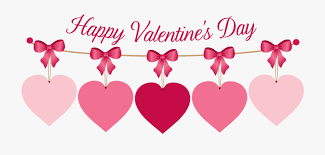 3 BAGEL & CREAM CHEESEFRUIT & CEREAL                  -------------CHILIBREADSTICKFRUIT VEGGIE4 MUFFINFRUIT & CEREAL                --------------GRILLED CHICKEN & BACON ON A BUNPOTATO CHIPS FRUITVEGGIE5 BISCUIT & SAUSAGE GRAVYFRUIT & CEREAL                  --------------QUESADILLA PIZZACHIPS & CHEESEFRUIT VEGGIE6 SAUSAGE, EGG BISCUITFRUIT & CEREAL                ---------------CHEESY BREADMEAT SAUCEFRUITVEGGIECOOKIE7 DONUTSCEREAL                  ---------------ASST. PIZZABROCCOLI SALADVEGGIE & DIPFRUIT10 FRENCH TOAST & SAUSAGEFRUIT & JUICE                  --------------CHICKEN NUGGETSMAC & CHEESEFRUITVEGGIE11 MUFFINFRUIT & CEREAL              ---------------PORK CHOWMEINEGG ROLLSRICE FRUIT12 OATMEALFRUIT & CEREAL                  --------------- HAMB GRAVY MASHED POTATOESDINNER ROLLFRUITVEGGIE13 SAUSAGE & EGG BISCUITFRUIT & CEREAL                ---------------CHICKEN FAJITASSPANISH RICEFRUIT VEGGIE14 NO SCHOOL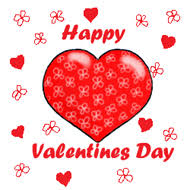 17 NO SCHOOL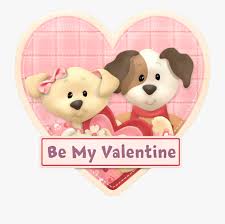 18 MUFFINFRUIT & CEREAL                --------------CHILI DOGPOTATO CHIPSBAKED BEANSFRUIT19 PANCAKE & SAUSAGE ON A STICKFRUIT & CEREAL                 --------------TATOR TOT HOTDISHDINNER ROLLFRUITVEGGIE20 SAUSAGE & EGG BISCUITFRUIT & CEREAL                ---------------FARM 2 SCHOOLCHICKEN WILD RICE SOUPDINNER ROLLFRUIT VEGGIE21 CINNAMON ROLLFRUIT & CEREAL                -------------TACO’S TRIMMINGSFRUIT  & VEGGIE24 BREAKFAST TACOFRUIT & CEREAL             ---------------CHICKEN PATTY ON A BUNSUN CHIPSFRUITVEGGIE25 MUFFINFRUIT & CEREAL                --------------BBQ PORK ON A BUNFRENCH FRIESFRUIT VEGGIE26 BAGEL & CREAM CHEESEFRUIT & CEREAL                  -------------TURKEY GRAVYMASHED POTATOESDINNER ROLLFRUITVEGGIE27 SAUSAGE & EGG BISCUITFRUIT & CEREAL                ---------------PASTA & MEATSAUCEGARLIC TOASTFRUIT VEGGIE28 DONUTFRUIT & JUICE          -------------ASST. PIZZABROCCOLI SALADVEGGIE & DIPFRUIT